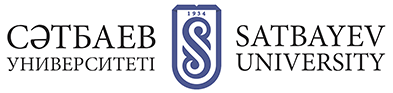 МагистратураОқуға түсу үшін қажетті құжаттар:1. Үміткердің өтініші үлгі бойынша;2. Білімі туралы құжаттардың көшірмесі қосымшамен бірге (бакалавриат) түпнұсқасы;3. Шет тілінен тест тапсырғаны жөніндегі сертификат (егер бар болса);4. Ғылыми және ғылыми-әдістемелік жұмыстардың тізімі, сертификаттардың, грамоталар мен дипломдардың көшірмесі (егер бар болса);5. 3x4 см көлеміндегі 6 фотосурет;6. 075-У үлгісіндегі медициналық анықтама, флюорография суреті (түпнұсқа + көшірме 2 дана);7. Кадрларды есепке алу жөніндегі жеке парағы және еңбек қызметін растайтын құжаттың нотариуспен немесе кадр бөлімімен куәландырылған көшірмесі (еңбек өтілі бар тұлғалар үшін);8. Жеке куәліктің көшірмесі (3 дана);9. Әскери тіркелу куәлігінің немесе әскери билеттің көшірмесі.